«Мой помощник – кабинет»Подготовила: Князева Светлана Викторовна, педагог-психолог, МБОУ «Школа №5» г. ИрбитаВ соответствии с требованиями ФГОС НОО к условиям реализации основной образовательной программы начального общего образования, требованиями к её психолого-педагогическим условиям реализации к развивающей предметно-пространственной среде в МБОУ «Школа №5» г. Ирбита в сентябре 2020 года был оборудован кабинет педагога-психолога, который успешно функционирует. Он является одним из звеньев единой системы психологической службы образования, а также социальной помощи семье и детям.Кабинет психолога находится в здании начальной школы и имеет удобное для доступа родителей расположение в здании учреждения. Это небольшая по размерам комната, пропорциональная и хорошо освещенная. Цветовое сочетание и общий фон не яркие и не подавляющие цвета. Использованы успокаивающие пастельные, бежевые тона. Эта цветовая гамма способствует адаптации к помещению и к ситуации взаимодействия с психологом. 
Развивающая предметно-пространственная среда кабинета обеспечивает максимальный психологический комфорт каждому ребёнку, что необходимо для развития познавательных процессов, речи, и эмоционально-волевой сферы, а также реализацию различных коррекционных и развивающих программ с учетом возрастных особенностей детей, является доступной и безопасной. 
Образовательное пространство кабинета оснащено всеми необходимыми средствами обучения и воспитания (в том числе техническими), соответствующими материалами, оборудованием и инвентарем. Данное оснащение обеспечивают игровую, познавательную и творческую активность младших школьников. Интересное и яркое оформление интерьера и насыщение его разнообразными дидактическими материалами помогает детям адаптироваться к условиям работы в кабинете. В кабинете проводятся индивидуальные и подгрупповые занятия с детьми (2-3 человека) и индивидуальное консультирование родителей и педагогов. 
В соответствии с требованиями к материально-техническим условиям реализации основной образовательной программы начального общего  образования, кабинет оборудован согласно правилам пожарной безопасности, в соответствии с санитарно-эпидемиологическими правилами и нормативами, содержит необходимое материально-техническое обеспечение (учебно-методический комплект, оборудование, игровые материалы в соответствии с возрастом и индивидуальными особенностями развития младших школьников разных возрастов). Кабинет функционирует в течении дня согласно графику работы педагога-психолога. Зонирование рабочего пространстваПространство кабинета организовано в соответствии со спецификой профессиональной деятельности - он разделён на несколько рабочих зон, имеющих различную функциональную нагрузку. Сложная зональная организация рабочего пространства кабинета педагога-психолога в идеальном варианте предполагает его размещение в нескольких комнатах. Тем не менее, он сделан очень функциональным. Мебель для кабинета подобрана максимально компактная, удобная и многофункциональная, светлых естественных тонов.В рабочем кабинете можно выделить следующие зоны:
 - консультативной работы (в том числе и первичного приема);- коррекционно-развивающей работы;- релаксации и снятия эмоционального напряжения;- рабочую (личную) зону педагога-психолога.
 Зона консультирования ( в том числе первичного приема и беседы с клиентом) оснащена рабочим столом, компьютером. На полке (стелаже) расположены диагностические, методические материалы, инструментарий для проведения психологического обследования, литература.Зона развивающих занятий оснащена столом и стульями и магнитной доской. 
Для проведения занятий в игровой форме с подгруппой детей, для детей есть разнообразный игровой материал (конструкторы, пазлы, развивающие пособия, дидактические игры, альбомы для развития мелкой моторки, внимания, речи и творчества, сюжетные картинки и т. д.). Развитие сенсомоторных навыков представлен в виде игр и упражнений: «Логическое лото», кубики, шнуровка, бусы и пуговицы разного размера, мелкие игрушки из различных материалов, материал для развития тактильного восприятия, цветные вкладыши и т. д. Имеются пособия, разработанные педагогом-психологом: «Дубль», «Зеркальное отражение», «Прищепки» (игра на развитие памяти). Зона релаксации и психического расслабления помогает снимать усталость, располагает к отдыху и расслаблению. Оборудована зона столиком с песком и мелкими игрушками, музыкальными произведениями для релаксации. Игра в песок позитивно влияет на эмоциональное самочувствие детей, также игры с песком имеют большое значение для поддержания психического здоровья, развития познавательных процессов, влияют на становление всех сторон личности ребенка, формируют гуманное, искреннее отношение к людям и всему живому. В процессе игры происходит развитие связной речи, мышления, развитие мелкой моторики рук, происходит массаж ладоней. Рабочая зона для организационно-планирующей работы психолога обеспечивается соответствующими методическими материалами: нормативная и специальная документация, психолого-педагогическая литература и периодические печатные издания, программы обработки и анализа психодиагностических данных. В рабочей зоне идет подготовка к занятиям, консультациям, обработка данных результатов обследования. РЕСУРСНОЕ ОБЕСПЕЧЕНИЕ ПРОФЕССИОНАЛЬНОЙ ДЕЯТЕЛЬНОСТИПРОГРАММНО-МЕТОДИЧЕСКОЕ СОПРОВОЖДЕНИЕПРОГРАММНО-МЕТОДИЧЕСКОЕ СОПРОВОЖДЕНИЕПРОГРАММНО-МЕТОДИЧЕСКОЕ СОПРОВОЖДЕНИЕПРОГРАММНО-МЕТОДИЧЕСКОЕ СОПРОВОЖДЕНИЕПРОГРАММНО-МЕТОДИЧЕСКОЕ СОПРОВОЖДЕНИЕ № п/п Автор, название программы Категория участников Категория участников Краткое содержание 1Осипова А.А. Общая психокоррекция. — М.: Сфера, - Учебное пособие-2004.— 512 с. 7-10 лет7-10 летУчебное пособие направлено на психологическую коррекцию как сферы деятельности практического психолога.  2Слюсарева Е.С., Козловская Г.Ю. Методы психологической коррекции. – Учебно-методическое пособие- Ставрополь, 2011. – 240 с7-10 лет7-10 летУчебно-методическое пособие содержит систематическое изложение технологий психокоррекционной работы с детьми, имеющими проблемы в развитии.3Аржакаева Т.А., Вачков В.И., Попова А.Х. Психологическая азбука. Начальная школа. 1-4 класс /Под. Ред. И.В. Вачкова – М.: издательство Генезис, 2021 и др.7-10 лет7-10 летПрограмма нацеленна на развитие самосознания и рефлексивных способностей.4Астахова Т.В. Коррекция оптических и моторных нарушений письма у младших школьников с использованием изобразительных средств. – М.: Издательство ВЛАДОС, 20176-8 лет6-8 летПрограмма направлена на коррекцию и профилактику оптических и моторных нарушений письма у детей младшего школьного возраста, начиная с 6 лет, средствами изобразительной деятельности5Е.Д. Подзолина «Программа психологического сопровождения для детей младшего школьного возраста в условиях ППМС-центра» . – Новосибирск : Эксне, 20136-8 лет6-8 летПрограмма направлена на решение проблем в развитии детей и повышения эффективности организации психолого-педагогической помощи детям с ОВЗ6Т.А. Игонина «Раз – ступенька, два – ступенька, или Секреты хорошего поведения ». – Новосибирск: Изд-во НИПКиПРО, 20146-7/8 лет6-7/8 летПрограмма направлена на решение проблем эффективности организации психолого-педагогической коррекционно-развивающей помощи детям, имеющие трудности в поведении/ усвоении программ дошкольного воспитания 7Воробьева И.В. «Спроси, скажи, договорись» . – Новосибирск : Эксне, 20136-7/8 лет6-7/8 летПрограмма направлена на решение важной проблемы обучения сотрудничеству детей дошкольного возраста с ограниченными возможностями здоровья8Клинг Е.А. «В школу с радостью» . – Новосибирск: Изд-во НИПКиПРО, 20146-7/8 лет6-7/8 летПрограмма направлена на решение проблем повышения эффективности организации психолого-педагогической коррекционно-развивающей помощи детямМАТЕРИАЛЬНО-ТЕХНИЧЕСКОЕ И ИНФОРМАЦИОННОЕ ОБЕСПЕЧЕНИЕМАТЕРИАЛЬНО-ТЕХНИЧЕСКОЕ И ИНФОРМАЦИОННОЕ ОБЕСПЕЧЕНИЕМАТЕРИАЛЬНО-ТЕХНИЧЕСКОЕ И ИНФОРМАЦИОННОЕ ОБЕСПЕЧЕНИЕМАТЕРИАЛЬНО-ТЕХНИЧЕСКОЕ И ИНФОРМАЦИОННОЕ ОБЕСПЕЧЕНИЕМАТЕРИАЛЬНО-ТЕХНИЧЕСКОЕ И ИНФОРМАЦИОННОЕ ОБЕСПЕЧЕНИЕУЧЕБНО-ДИДАКТИЧЕСКИЙ МАТЕРИАЛУЧЕБНО-ДИДАКТИЧЕСКИЙ МАТЕРИАЛУЧЕБНО-ДИДАКТИЧЕСКИЙ МАТЕРИАЛУЧЕБНО-ДИДАКТИЧЕСКИЙ МАТЕРИАЛУЧЕБНО-ДИДАКТИЧЕСКИЙ МАТЕРИАЛУЧЕБНО-ДИДАКТИЧЕСКИЙ МАТЕРИАЛПрезентацииПрезентацииПрезентацииПо темам: «Агрессивный ребенок» , «Суицидальное поведение подростка», «Вредные привычки» и др.По темам: «Агрессивный ребенок» , «Суицидальное поведение подростка», «Вредные привычки» и др.По темам: «Агрессивный ребенок» , «Суицидальное поведение подростка», «Вредные привычки» и др.Диагностический материалДиагностический материалДиагностический материалиндивидуальные листы для ответов по диагностики индивидуальные листы для ответов по диагностики индивидуальные листы для ответов по диагностики Направление дефектологической деятельностиДидактические средстваСоциально-коммуникативное развитие-игра «Крокодил»- игра «Что? Откуда? Почему?»- наборы игрушек- театр БИ-ба-бо, - пальчиковый театр- театр на стаканах, - театр на ложках- театр кукольный по сказке «Маша и медведь»Познавательное развитие- игра «Найди лишнее»- игра «Соображарий»- игра «Полезно-вредно»-игра «Мое тело»- карточки «Мышление»- игры «Собери части»-игра «Математические пазлы»- игра «Деревянные пазлы»- игра «Логическое домино» (по форме и по ассоциациям)Сенсорное и сенсомоторное развитие- «Зашумленные картинки»- Валики для массажа рук- игра «Тетрис»- «Формы и фигуры»- альбом «Графические диктанты»- альбом «Рисуем по точкам»- «Волшебный мешочек»- «Построй фигуру»- игра «Гуляем и играем»- «Липучки»- набор прищепок, мячиков и колец для массажа су-джок- набор кубиков- Блоки Дьенеша- набор пуговиц различной формы, цвета и размера- «Цветные резинки»-альбомы: «Лабиринты», «Обводилки», «Найди отличия» и др.Речевое развитие- «Реальные кубики»- «У лукоморья» (кубики)- «Составь логический рассказ по картинкам»- игра «Воображарий»- комплекты картинок «Семья», «профессии», «Домашние животные»- игра «Собери слово»- игра «Загадки на кубиках»Художественно - эстетическое развитие-игра «Танаграм»- игра «Липучки»- бубен-наборы карандашей, фломастеров, фломастеры на водной основе, восковые мелки, гуашь, картон, цветная бумага- игра  «Контур и форма»- игра «Формы и фигуры»Игра «Формы и цвета» (на пространственное воображение)- игра «Гуляем-играем»Психомоторное развитие- набор «Лица и эмоции»- развивающие карточки «Эмоции»- игра «Уголки эмоций»- игра «Азбука настроений»- настольная игра «Веселый, грусный, злой»- наборы развития межполушарного взаимодействия у детей-МАК карты: «люди и лица», «Ресурсное место», «Все в моих руках», «Моя сказка»- игра «Пятнашки в ряд»- игра «Закрути картинку»- игра «Дубль» (машины, по сказкам, ассорти и т.д.)- игра «Супербаттл- СТРАТЕГИЯ»- игра «Удержи баланс»- игра «Балансирующие камни»- игра-баланс «Кирпичики»- игра «Микадо»- Игра «Полундра»- игра «Память на 5»- игра «Полное лукошко»- игра «Поймай баланс»- игра «Вышибалы»- игра «Слон и башня»- игра «Черный поросёнок»- карточная игра «Джинглика»- игра «Цветные бомбошки»- карточная игра «Сказочный патруль»- карточная игра «Куролесия»- конструкторыСенсорная дорожкаСенсорная дорожкаМассажные мячиМассажные мячиСветовая песочницаСветовая песочницаНабор Су-джокНабор Су-джокТЕХНИЧЕСКИЕ СРЕДСТВАТЕХНИЧЕСКИЕ СРЕДСТВАМедиа-проектор  Медиа-проектор  НоутбукНоутбукПринтер  Принтер  Колонки Колонки ПРЕДМЕТЫ МЕБЕЛИПРЕДМЕТЫ МЕБЕЛИПолкаПолкаШкафШкафДиван и креслоДиван и креслоМагнитная доскаМагнитная доскаСтолик квадратныйСтолик квадратныйСтол прямоугольныйСтол прямоугольныйСтульяСтульяМАТЕРИАЛ ДЛЯ ПРОДУКТИВНОЙ ДЕЯТЕЛЬНОСТИМАТЕРИАЛ ДЛЯ ПРОДУКТИВНОЙ ДЕЯТЕЛЬНОСТИАльбомы для рисованияАльбомы для рисованияЦветная бумагаЦветная бумагаЦветной картонЦветной картонЦветные карандашиЦветные карандашиПростые карандашиПростые карандашиКраски акварельныеКраски акварельныеГуашьГуашьПластилинПластилинКлейКлейФломастерыФломастерыНожницыНожницыЛастикиЛастикиКисточкиКисточкиСПЕЦИАЛЬНАЯ  ПСИХОЛОГО-ПЕДАГОГИЧЕСКАЯ  ЛИТЕРАТУРА  СПЕЦИАЛЬНАЯ  ПСИХОЛОГО-ПЕДАГОГИЧЕСКАЯ  ЛИТЕРАТУРА  Айзман Р.И. Подготовка ребенка к школе. – М.: НГПИ, 1991Айзман Р.И. Подготовка ребенка к школе. – М.: НГПИ, 1991Беденко М.В. Развивающие задания. Логика: тетрадь для занятий с детьми 5-6 лет. – М.: ВАКО, 2018Беденко М.В. Развивающие задания. Логика: тетрадь для занятий с детьми 5-6 лет. – М.: ВАКО, 2018Белобрыкина О.А. Теория и практика психологической службы в образовании. – Омск, 2008Белобрыкина О.А. Теория и практика психологической службы в образовании. – Омск, 2008Бесова М.А. Веселые игры для дружного отряда.- Ярославль: Академия развития, 2006Бесова М.А. Веселые игры для дружного отряда.- Ярославль: Академия развития, 2006Бортикова Е,Ф. Готовимся к школе. Тетрадь 13. Развиваем память, внимание, воображение (для детей 4-6 лет). – Екатеринбург: ООО «Литур-К», 2015Бортикова Е,Ф. Готовимся к школе. Тетрадь 13. Развиваем память, внимание, воображение (для детей 4-6 лет). – Екатеринбург: ООО «Литур-К», 2015Вартапетова Г.М. Обучение детей с ограниченными возможностями здоровья в условиях инклюзии. – Новосибирск: Изд-во НИПКиРО, 2011Вартапетова Г.М. Обучение детей с ограниченными возможностями здоровья в условиях инклюзии. – Новосибирск: Изд-во НИПКиРО, 2011Дети с ЗПР: коррекционные занятия в общеобразовательной школе. Книга 1. – М.: Школьная пресса, 2005Дети с ЗПР: коррекционные занятия в общеобразовательной школе. Книга 1. – М.: Школьная пресса, 2005Детский оздоровительный лагерь: Каникулярный детский отдых и оздоровление в системе государственной семейной политики. Сборник статей. – М., 2008Детский оздоровительный лагерь: Каникулярный детский отдых и оздоровление в системе государственной семейной политики. Сборник статей. – М., 2008Ефимова С.П. Как готовить ребенка к школе: Советы врача. – М.: Просвещение, 1992Ефимова С.П. Как готовить ребенка к школе: Советы врача. – М.: Просвещение, 1992Каменская Е.Н. Психология развития и возрастная психология: конспект лекций. – Ростов н/Д: Феникс, 2008Каменская Е.Н. Психология развития и возрастная психология: конспект лекций. – Ростов н/Д: Феникс, 2008Образцова Л.Н. Самоучитель по психологии. – М.: Астрель: Полиграфиздат, 2012Образцова Л.Н. Самоучитель по психологии. – М.: Астрель: Полиграфиздат, 2012Перинатальная психология и психология родительства //№ 1. – М.: Обнинск, 2008Перинатальная психология и психология родительства //№ 1. – М.: Обнинск, 2008Перинатальная психология и психология родительства //№ 2. – М.: Обнинск, 2008Перинатальная психология и психология родительства //№ 2. – М.: Обнинск, 2008Программы психолого-педагогического сопровождения одаренных школьников/ Под. ред. Е. В. Деминой. – Новосибирск, 2016Программы психолого-педагогического сопровождения одаренных школьников/ Под. ред. Е. В. Деминой. – Новосибирск, 2016Психологическая работа в ДОО. – диск. – Волгоград: учитель, 2018Психологическая работа в ДОО. – диск. – Волгоград: учитель, 2018Психолого-педагогические компетенции педагогов в работе с одаренными детьми/ Под. ред. Е. В. Деминой. – Новосибирск, 2016Психолого-педагогические компетенции педагогов в работе с одаренными детьми/ Под. ред. Е. В. Деминой. – Новосибирск, 2016Ратанова Т.А. Психологические методы изучения личности. – М.: Флинта:МПСИ, 2008Ратанова Т.А. Психологические методы изучения личности. – М.: Флинта:МПСИ, 2008Сыропятова Г.А. Сказочные герои. Графический диктант. 6-10 лет. – Екатеренбург: ООО «Литур-К», 2016Сыропятова Г.А. Сказочные герои. Графический диктант. 6-10 лет. – Екатеренбург: ООО «Литур-К», 2016Ткаченко Т.А. Готовим дошкольника к письму (для детей 4-7 лет). – Екатеринбург: ООО «Издательский дом «Литур», 2017Ткаченко Т.А. Готовим дошкольника к письму (для детей 4-7 лет). – Екатеринбург: ООО «Издательский дом «Литур», 2017Чекалина А.А. Гендерная психология. – М.: «Ось-89», 2006Чекалина А.А. Гендерная психология. – М.: «Ось-89», 2006Чепель  Т.Л. Организация и проведение психодиагностического обследования учащихся  специализированных классов. – Новосибирск: РИЦ НГУ, 2014Чепель  Т.Л. Организация и проведение психодиагностического обследования учащихся  специализированных классов. – Новосибирск: РИЦ НГУ, 2014Чепель  Т.Л. проектирование адресных программ психолого-педагогического сопровождения одаренных школьников. – Новосибирск: РИЦ НГУ, 2014Чепель  Т.Л. проектирование адресных программ психолого-педагогического сопровождения одаренных школьников. – Новосибирск: РИЦ НГУ, 2014ОРГАНИЗАЦИЯ ПРОСТРАНСТВА КАБИНЕТАОРГАНИЗАЦИЯ ПРОСТРАНСТВА КАБИНЕТАРабочая (личная) зона служит для подготовки  к работе (занятиям, консультациям, обследованиям), обработки данных и хранения документации.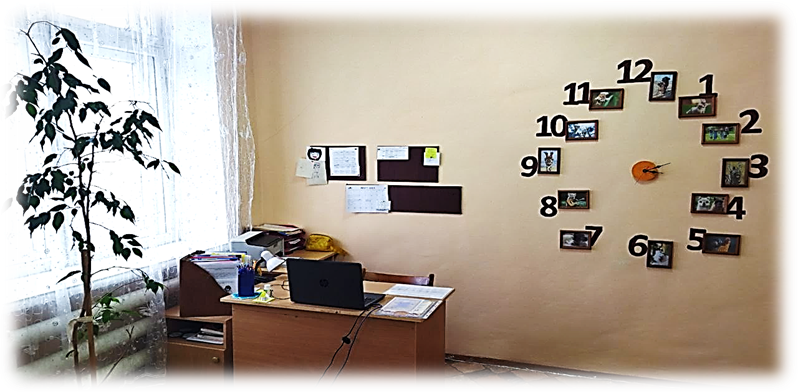 Зона коррекционно – развивающей работы обеспечена  детским столиком для занятий, детскими стульями, магнитной доской, и техническими средствами обучения (ноутбук).в кабинете есть разнообразный игровой материал (конструкторы, пазлы, развивающие пособия, дидактические игры, альбомы для развития мелкой моторки, внимания, речи и творчества, сюжетные картинки и т. д.). 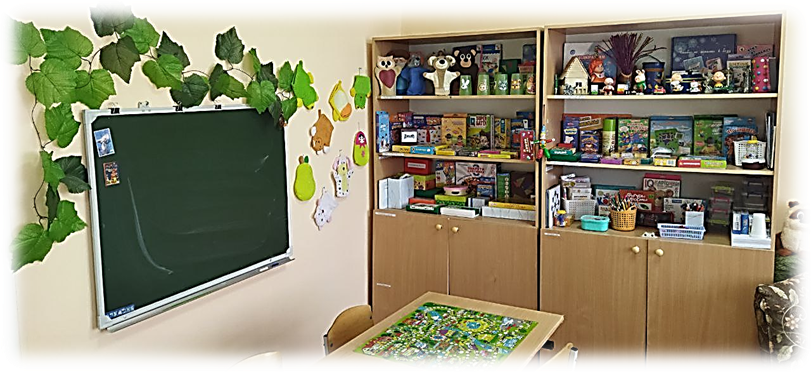 Зона релаксации и снятия эмоционального напряжения оснащена диваном, креслом столиком с песком и мелкими игрушками, музыкальными произведениями для релаксации.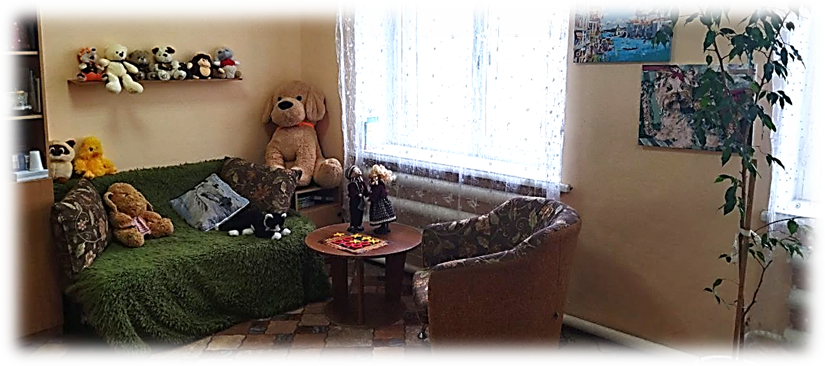 